Impresso em: 07/08/2023 21:16:28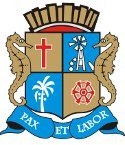 Matéria: PROJETO DE LEI N° 314/2018Autor:  LUCAS ARIBÉGoverno de Sergipe Câmara Municipal de AracajuReunião: 11 SESSÃO ExtraordináriaData: 29/04/2020Parlamentar	Partido	Voto	HorárioAMÉRICO DE DEUS ANDERSON DE TUCA BIGODE DO SANTA MARIA CABO AMINTASCABO DIDI DR. GONZAGADR. MANUEL MARCOS ELBER BATALHA EMÍLIA CORRÊA EVANDO FRANCA FÁBIO MEIRELES ISACJASON NETO JUVENCIO OLIVEIRA LUCAS ARIBÉPASTOR CARLITO ALVES PROF. BITTENCOURT SEU MARCOSSONECA VINÍCIUS PORTOZEZINHO DO BUGIOPSD PDT PSD PSL PSC PSD PSD PSBPATRIOTA PSD PODEMOS PDTPDT PSDCIDADANIA PSCPDT PDT PSD PDT PSBSIM SIM SIM SIM SIM SIM SIM SIM SIM NÃO NÃO SIM SIM ABS SIM SIM NÃO SIM SIM NÃO SIM16:27:1716:27:2416:27:3416:30:2416:30:5016:28:0316:30:0316:31:2716:32:3316:33:2816:33:5616:35:2816:36:2516:37:0616:38:3916:39:0516:44:3916:46:0416:38:5616:29:0116:54:01NITINHOTHIAGUINHO BATALHA ZÉ VALTERPSD PSC PSDO Presidente não Vota Não VotouNão VotouTotais da Votação	Sim: 16Resultado da Votação: APROVADONão: 4Abstenção: 1	Total de Votos Válidos: 21